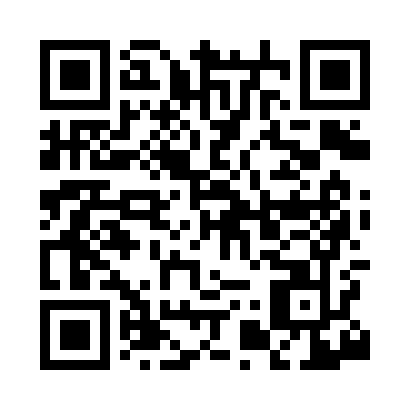 Prayer times for Love Lake, Missouri, USAMon 1 Jul 2024 - Wed 31 Jul 2024High Latitude Method: Angle Based RulePrayer Calculation Method: Islamic Society of North AmericaAsar Calculation Method: ShafiPrayer times provided by https://www.salahtimes.comDateDayFajrSunriseDhuhrAsrMaghribIsha1Mon4:095:451:145:128:4210:192Tue4:095:461:145:128:4210:193Wed4:105:461:145:138:4210:184Thu4:115:471:155:138:4210:185Fri4:125:481:155:138:4210:176Sat4:125:481:155:138:4110:177Sun4:135:491:155:138:4110:168Mon4:145:491:155:138:4110:169Tue4:155:501:155:138:4010:1510Wed4:165:511:155:138:4010:1411Thu4:175:511:165:138:3910:1412Fri4:185:521:165:138:3910:1313Sat4:195:531:165:138:3810:1214Sun4:205:541:165:138:3810:1115Mon4:215:541:165:138:3710:1016Tue4:225:551:165:138:3710:0917Wed4:235:561:165:138:3610:0818Thu4:255:571:165:138:3510:0719Fri4:265:581:165:138:3510:0620Sat4:275:581:165:128:3410:0521Sun4:285:591:165:128:3310:0422Mon4:296:001:165:128:3210:0323Tue4:306:011:165:128:3210:0224Wed4:326:021:165:128:3110:0125Thu4:336:031:175:128:309:5926Fri4:346:041:165:118:299:5827Sat4:356:051:165:118:289:5728Sun4:376:051:165:118:279:5529Mon4:386:061:165:118:269:5430Tue4:396:071:165:108:259:5331Wed4:416:081:165:108:249:51